۹۹ - ای حقيقت پرستحضرت عبدالبهاءاصلی فارسی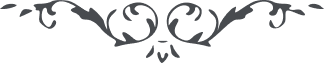 ۹۹ - ای حقيقت پرست ای حقيقت پرست، جميع خلق پرستش اوهام مينمايند و در تقاليد آباء و اجداد مستغرقند و بکلّی از اسرار مکنونهٔ الهی بيزار مانند خر آسياب حرکت دوريّه مينمايند از کون به مکوّن سير ميکنند از صبح تا شام خر آسياب بيچاره حرکت ميکند ولی يک قدم پيش نميرود زيرا سيرش سير آسيابست جميع ناس نيز در سير و حرکت از مرکز خاک تجاوز نکنند حول عالم طبيعت طائفند. الحمد للّه تو پرواز نمودی و حرکت عمودی کردی از عالم طبيعت بجهان ملکوت پی بردی شکر کن خدا را که چنين قوّتی يافتی. پس تا توانی همّت را بلند کن و مقصد را ارجمند نما تا طيور عقول را پرواز دهی و از ظلمت تقاليد نجات داده از عالم طبيعت برهانی و بفضای نامتناهی ملکوت برسانی. 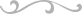 